Research Articles and Essays Literature Review on the Relationship Between Employment and Autonomy of Individuals with Mental Illness https://rdsjournal.org/index.php/journal/article/view/1052 is licensed under a Creative Commons Attribution 4.0 International License. Based on a work at https://rdsjournal.org.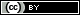 